AVALDUS MTÜ YFU EESTI TEGEVLIIKMEKS ASTUMISEKS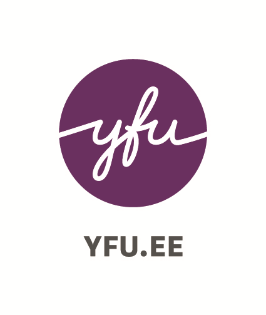 Mina, __________________________________________, taotlen selle avaldusega MTÜ YFU Eesti tegevliikmeks saamist. Käesolevaga kinnitan, et tunnustan YFU Eesti põhikirja ja toetan YFU Eesti tegevust teadmistega, majanduslikult või mõnel muul viisil. Kohustun järgima MTÜ YFU Eesti põhikirja ning üldkoosoleku ja juhatuse otsuseid. Minu õigused ja kohustused on:osaleda vabatahtlikuna YFU vahetusprogrammide töö korraldamises ning programmilistel ja mitteprogrammilistel üritustel;tegutseda YFU programmiliste ürituste juhina;kasutada YFU ürituste korraldamisel YFU kontorit ja tehnikat;esindada eelneval kokkuleppel YFU-t Eestis ja välismaal toimuvatel koolitustel, seminaridel, konverentsidel jms.;kandideerida YFU grupi- ja klubijuhtide ametikohtadele;osaleda külalisena YFU Eesti juhatuse ja/või nõukogu koosolekutel (kui need ei ole kuulutatud kinniseks) ning sõna- ja hääleõiguslikuna üldkoosolekutel, olles seeläbi organisatsiooni kõrgemaiks võimuks ja otsustades selle tuleviku üle;kandideerida YFU Eesti juhatusse ja nõukogusse;kandideerida välismaa YFU-desse praktikale (ehk interniks);kandideerida YFU rahvusvahelistesse struktuuridesse (näiteks YFU Euroopa katuseorganisatsiooni EEE-YFU);kandideerida, YFU Eestit saatva organisatsioonina kasutades, Euroopa Noorte alamprogrammi EVS raames välismaale vabatahtlikuks (kui olen vanuses 18-30 aastat);osaleda YFU Eesti üldkoosolekul või volitada seda tegema mõnda teist tegevliiget; pidada kinni YFU Eesti liikmetele kehtestatud ning vabatahtlikult võetud kohustustest organisatsiooni sees; võtta osa YFU Eesti tegemistest, olles sealhulgas kursis organisatsiooni igapäevatöö ja peamiste arengusuundadega;järgida YFU Eesti põhikirja, YFU rahvusvahelist põhistandardit nimetusega Basic Standard ja YFU organite otsuseid;mitte kahjustada oma tegevusega YFU Eesti mainet ja suhtuda hoolikalt organisatsiooni varasse.ISIKUANDMED (palume täita trükitähtedega):Mis motiveerib Sind tegevliikmeks kandideerima?Olen nõus MTÜ YFU Eesti andmekaitse tingimustega (Lisa 1: YFU Eesti MTÜ andmekaitse teatis)Olen nõus MTÜ YFU Eesti konfidentsiaalsuslepingu tingimustega (Lisa 2: Konfidentsiaalsusleping)Olen nõus, et minu e-posti aadress lisatakse YFU Eesti postiloendisseLISA 1 - MTÜ YFU EESTI kokkuvõtlik andmekaitse teatisKäesolev andmekaitse teatis kehtib MTÜ YFU Eesti kohta.Isikuandmed:Omame Teie kui vabatahtliku kohta isikuandmeid, mille hulka kuuluvad nimi, telefon, elukoht, e-posti aadress, sünniaeg ja tegevuste ajalugu YFU organisatsioonis.Isikuandmete kasutamise eesmärk ja hoiustamine:Teie isikuandmed salvestatakse andmebaasi YFU Community Database kuni liikmestaatusest väljaastumiseni.Kõnealustele isikuandmetele on ligipääs YFU Eesti kontoritöötajatel ning kontaktandmeid võib vajadusel edastada ka teistele YFU vabatahtlikutele.Teie isikuandmeid kasutatakse selleks, et Teid teavitada YFU vabatahtlikele suunitletud üritustest, üleskutsetest, muudest YFU tegevustest ja YFU organisatsiooniga seotud uudistest.Teie õigused:Teil on õigus saada infot Teie isikuandmete töötlemise kohta.Teil on õigus näha meie käsutuses olevaid andmeid Teie kohta ja nõuda andmete parandamist, pöördudes YFU poole meiliaadressil yfu@yfu.ee.Teil on õigus keelata edaspidine isikuandmete töötlemise ning õigus andmete kustutamisele.Teil on õigus andmete ülekandmisele.Tähtis teave:Teie isikuandmeid töödeldakse kooskõlas isikuandmete kaitse üldmäärusega.YFU Eesti täismahus andmekaitse põhimõtete kirjeldus on kättesaadav YFU Eesti koduleheküljel www.yfu.ee/andmekaitse Kontaktid:YFU Eesti MTÜ, Kevade 4a-1, Tallinn, tel: 56644978 e-post: yfu@yfu.ee_ _ _ _ _ _ _ _ _ _ _ _ _ _ _ _ _ _ _ _ _ _ _ _ _ _ _ _ _ _ _ _ _ _ _ _ _ _ _ _ _ _ _ _ _ _ _ _ _ _ _ _ _ _ _ _ _ _ _ _ _ _ _ LISA 2 - KonfidentsiaalsuslepingMittetulundusühing YFU Eesti, registrikood 80011526, aadress Kevade 4a-1, Tallinn 10137, keda esindab juhatuse esimees Sigrid Solnik ning tegevliikme avalduse allkirjastanu, kes tegutseb  vabatahtlikuse aluse (edaspidi nimetatud Pool või Pooled), sõlmisid käesoleva lepingu (edaspidi Leping) alljärgnevas:1. LEPINGU OBJEKT1.1. Lepingu kohaselt kohustuvad Pooled tagama töödeldavate isikuandmete konfidentsiaalsuse.2. POOLTE KOHUSTUSED2.1. Pooled ja kõik Poolte alluvuses, sealhulgas vabatahtlikkuse alusel töötavad, isikud kohustuvad hoidma saladuses ning mitte edastama kolmandatele isikutele andmeid, mis on teatavaks saanud lepingulisi kohustusi täites või juhuslikult.2.2. Klientide kohta töödeldavaid isikuandmeid ei kasutata muuks kui tööülesannete täitmiseks.2.3. Pooled kohustuvad täitma Poolte poolt rakendatud organisatsioonilisi, füüsilisi ja infotehnilisi turvameetmeid töödeldavate isikuandmete kaitseks juhusliku või tahtliku volitamata muutmise, juhusliku hävimise, tahtliku hävitamise, õigustatud isikule andmete kättesaadavuse takistamise ning volitamata töötlemise eest.3. VASTUTUS3.1. Pool, kes rikub seadusest või lepingust tulenevaid isikuandmete töötlemise nõudeid, vastutab selle eest seaduses sätestatud korras.3.2. Pool kohustub kõikidest Lepinguga andmekaitsega seonduvatest õiguserikkumistest viivitamata teatama andmekaitse eest vastutavat isikut.4. VASTUTAVAD ISIKUD JA KONTAKTANDMED4.1. MTÜ YFU Eesti määrab vastutava isiku Lepingu täitmiseks. 4.2. MTÜ YFU Eesti andmekaitse eest vastutav isik on juhatuse esimees Sigrid Solnik, tel.+372 523 4104Sünniaeg:Kodakondsus: Kodune aadress:Kontakttelefon:E-posti aadress:Koht ja kuupäev:Allkiri: Märge liikmeks vastuvõtmise kohta:Märge liikmeks vastuvõtmise kohta: